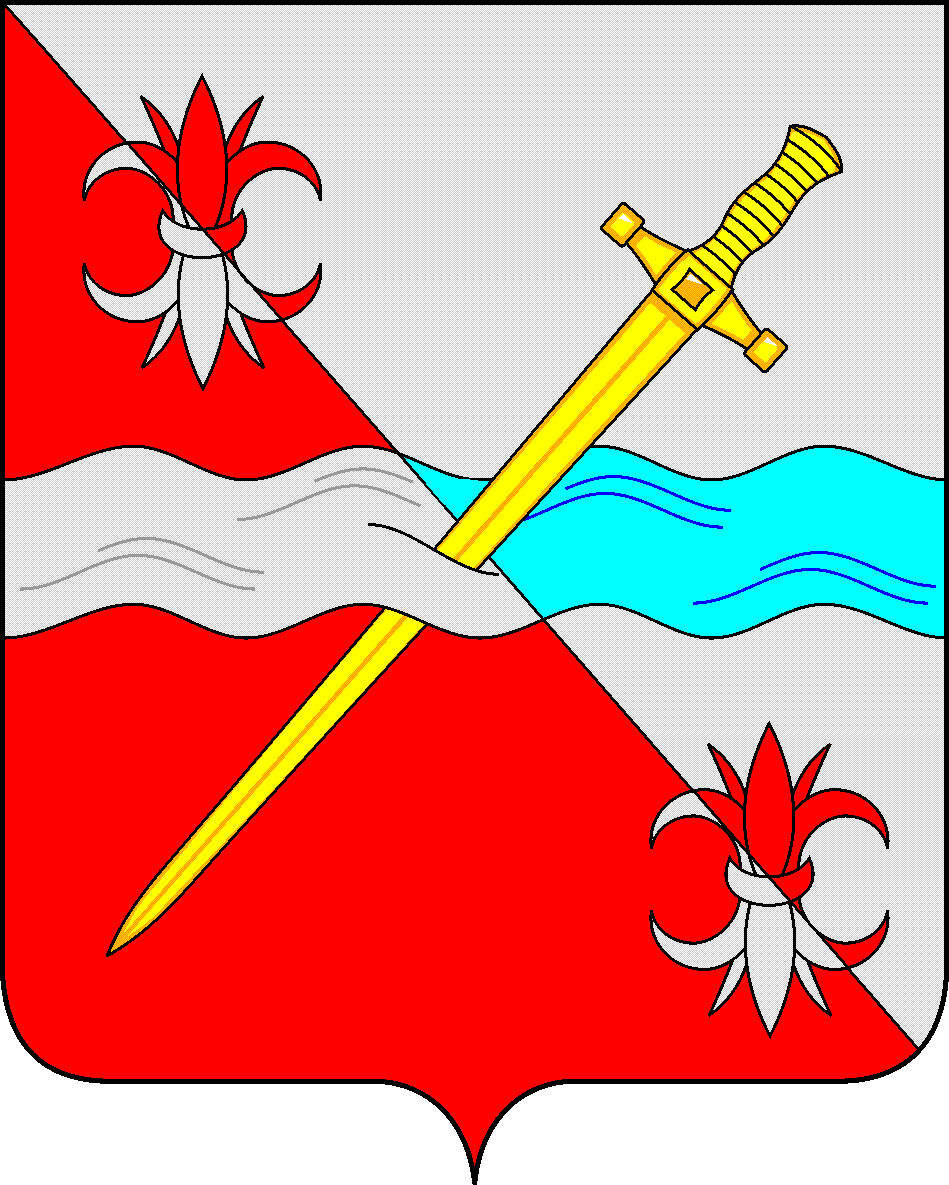 СОВЕТдепутатов Советского муниципального округа Ставропольского   края РЕШЕНИЕ26 марта  2024 г.                                                                                     № 184г. ЗеленокумскО внесении изменений в решение Совета депутатов Советского городского округа Ставропольского края от 07 февраля 2018 г. № 86 «О должностных окладах работников органов местного самоуправления Советского городского округа Ставропольского края, не замещающих должности муниципальной службы Ставропольского края и исполняющих обязанности по техническому обеспечению деятельности органов местного самоуправления» В соответствии со  статьей  134 Трудового кодекса Российской Федерации, Законом Ставропольского края от 30 мая 2023 г. 51-кз «О наделении Советского городского округа Ставропольского края статусом муниципального округа»,  Уставом Советского муниципального округа Ставропольского края, Совет депутатов Советского муниципального округа Ставропольского краяРЕШИЛ:1. Внести в решение Совета депутатов Советского городского округа Ставропольского края от 07 февраля 2018 г. № 86 «О должностных окладах работников органов местного самоуправления Советского городского округа Ставропольского края, не замещающих должности муниципальной службы Ставропольского края и исполняющих обязанности по техническому обеспечению деятельности органов местного самоуправления» (далее – решение) следующие изменения:1.1. В наименовании решения слова «городского округа» заменить словами «муниципального округа».1.2. В пункте 1 решения слова «городского округа» заменить словами «муниципального округа».2. Внести изменение в приложение к  решению, изложив его в прилагаемой редакции.3. Обнародовать настоящее решение в форме размещения в сетевом издании – сайте муниципальных правовых актов Советского муниципального округа Ставропольского края и в муниципальных библиотеках.4. Настоящее решение вступает в силу со дня официального обнародования в форме размещения в сетевом издании – сайте муниципальных правовых актов Советского муниципального округа Ставропольского края и распространяется на правоотношения, возникшие с 1 января 2024 года. Председатель Совета депутатов  Советского муниципального округа Ставропольского края							    Н.Н. ДеревянкоВременно исполняющий обязанности ГлавыСоветского муниципального округаСтавропольского края,	заместитель Главы администрацииСоветского муниципального округаСтавропольского края                                                                 В.И.НедолугаПриложениек решению Совета депутатов  Советского городского округаСтавропольского краяот 07 февраля 2018 г. № 86(в редакции решения Совета депутатов  Советского муниципального округа Ставропольского краяот 26 марта 2024 г. № 184 )ДОЛЖНОСТНЫЕ  ОКЛАДЫработников органов местного самоуправления Советского муниципального округа Ставропольского края, не замещающих должности муниципальной службы Ставропольского края и исполняющих обязанности по техническому обеспечению деятельности органов местного самоуправленияНаименование должностей, не являющихся должностями муниципальной  службыРазмер должностного оклада(рублей)Заведующий архивом8506Главные: аналитик, бухгалтер, инженер, механик, эксперт7776Ведущие: аналитик, специалист по гражданской обороне, специалист по защите информации, специалист по кадрам, специалист по охране труда, экономист, эксперт,  юрисконсульт; 6977Старшие: бухгалтер, бухгалтер-ревизор, инженеры (всех специальностей), механик, механик-водитель, психолог, социолог, экономист, юрисконсульт; инспектор по кадрам;6580Аналитик; бухгалтер; бухгалтер-ревизор; инженеры (всех специальностей); механик; механик-водитель; психолог; социолог; специалисты: по гражданской обороне, по защите информации,  по кадрам, по маркетингу, по охране труда; фотограф; экономист; эксперт;  юрисконсульт; 5364Техники (всех специальностей); инспектор по кадрам,  архивариус5364Заведующие: архивом в структурном подразделении, канцелярией, копировально-множительным бюро, машинописным бюро; старший инспектор4622Инспектор4253Заведующие: экспедицией, хозяйством; статистик; кассир; комендант; делопроизводитель4065Дежурный; экспедитор4065